  Гусельский Бетонный завод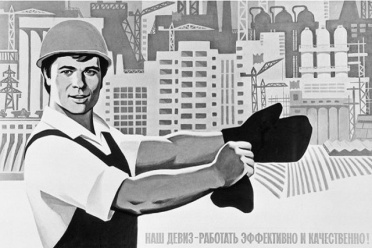 ООО «Элбет»КОМЕРЧЕСКОЕ ПРЕДЛОЖЕНИЕБетонный Завод предлагает  заключить договор на поставку товарного бетона. Продукция завода регулярно проходит проверку на соответствие требованиям ГОСТ в лаборатории ООО «Дитеско». Для выпуска продукции используются высококачественные инертные материалы пригодные к использованию в сфере жилищного и промышленного строительства. На все материалы имеются санитарно-эпидемиологические заключения, паспорта качества, сертификаты соответствия. Используемые в производстве добавки повышают удобоукладываемость и формируемость бетонных смесей, улучшают физико-механические показатели и строительно-технические свойства бетона. Производство бетона полностью автоматизировано, что исключает возможность нарушения технологического процесса.                                                                                        С 10.07.2023 года.На  известняковом щебне                                                                                                                                                                                          *Цены на бетон указаны без учета доставки.ПЕСКО-БЕТОН                                                                                                                                                                                           *Цены на бетон указаны без учета доставки                                                                                                    РАСТВОР КЛАДОЧНЫЙ                                                                                                                                                                                                      *Цены на бетон указаны без учета доставки            Доставка бетона осуществляется автотранспортом предприятия автобетоносмесителями объёмом до 8 м³.             Производство расположено по адресу : г. Саратов 2-я Гуселка б/нСтоимость доставки по городу Саратову от 3000 руб.НАДЕЕМСЯ НА ВЗАИМОВЫГОДНОЕ СОТРУДНИЧЕСТВО№МАРКА БЕТОНАКласс бетонаСтоимость за 1м3С пластификатором  (под бетононасос)1М-100 щебень известняковый фракция 5х20В - 7,54400,00 руб.-------------2М-150 щебень известняковый фракция 5х20В - 104600,00 руб.-------------3М-200 щебень известняковый фракция 5х20В - 154800,00 руб.4М-250 щебень известняковый фракция 5х20В - 205000,00 руб.5М-300 щебень известняковый фракция 5х20В - 22,55500,00 руб.6М-350 щебень известняковый фракция 5х20В - 255800,00 руб.№МАРКА ПЕСКО БЕТОНАКласс бетонаСтоимость за 1м³ Стоимость за 1м3 с пластификатором (под бетононасос)1М-100 песок речной 1.75 МкрВ - 7,54200,00 руб.2М-125 песок речной 1.75 МкрВ – 104400,00 руб.3М-150 песок речной 1.75 МкрВ – 12,54600,00 руб.4М-200 песок речной 1.75 МкрВ - 155000,00 руб.№МАРКА РАСТВОРА КЛАДОЧНОГОКласс бетонаСтоимость за 1м³ пластификатором1М-50 песок горныйВ – 2,500,00 руб.-------------------2М-75 песок горныйВ - 500,00 руб.-------------------3М-100 песок горныйВ – 7,54400,00 руб.-------------------4М-125 песок горныйВ - 104600,00 руб.--------------------5М-150 песок горныйВ – 12,54800,00 руб.------------------6М-200 песок горныйВ - 155000,00 руб.--------------------